INSTITUTO TÉCNICO INDUSTRIAL PILOTO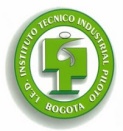 CONCURSO: Soñando con Leonardo da Vinci – 2019Finalistas - 16 trabajos1.- Nombre del participante: Miguel Ángel Zazipa Simbaqueba.Nombre del integrante de la familia: Flor Yamile Simbaqueba Sanchez.Grado: 601.2.- Nombre del participante: Jesús Eduardo Urrea Hernandez.Nombre del integrante de la familia: Grado: 601.3.- Nombre del participante: Any Valeria Castillo Salamanca.Nombre del integrante de la familia: Carlos Julio Hernandez Salamanca.Grado: 602.4.- Nombre del participante: David Esteban Bernal Rodriguez.Nombre del integrante de la familia: Fredy Alonso Bernal Chaparro.Grado: 603.5.- Nombre del participante: Eileen Gonzalez Lazaro.Nombre del integrante de la familia: Dairo Gonzalez Ortega.Grado: 603.6.- Nombre del participante: Danna Alejandra Moreno Tovar.Nombre del integrante de la familia: Jaime Arley Moreno Avila.Grado: 604.7.- Nombre del participante: Jorge Andrés Varón Mendoza.Nombre del integrante de la familia: Diego Alexander Cardenas Florero.Grado: 604.8.- Nombre del participante: Sara Siulyn Macias Sosa.Nombre del integrante de la familia: Jennifer Viviana Sosa Hidalgo.Grado: 605.9.- Nombre del participante: Juan Esteban Rodríguez Rodríguez.Nombre del integrante de la familia: Cristian Alexander Rodríguez Vargas.Grado: 606.10.- Nombre del participante: Johan Steven Sanchez Sanchez.Nombre de los integrantes de la familia: Dilan Andrés Bernal Bello y Luz Adriana Sanchez salinas.Grado: 607.11.- Nombre del participante: Valery Sofia Marquez Romero.Nombre del integrante de la familia: Ferney Marquez Martínez.Grado: 704.12.- Nombre del participante: Miguel Angel Pachón Cuervo.Nombre del integrante de la familia: William Giovanny Cuervo Romero.Grado: 705.13.- Nombre del participante: Cristian Ricardo Arevalo Aguilar.Nombre del integrante de la familia: Santiago Arevalo Aguilar.Grado: 801.14.- Nombre del participante: Laura Sofia Sanchez Soto.Nombre de los integrantes de la familia: Marycruz Soto Torres, William Soto, Felix Javier Soto Torres, Nelson Hernando Lagos.Grado: 801.15.- Nombre del participante: Wilson David Vega Pérez.Nombre del integrante de la familia: Yenny Yamile Pérez Clavijo.Grado: 901.16.- Nombre del participante: Paula Isabella Valbuena Castañeda.Nombre del integrante de la familia: Carlos Castañeda Piñeros.Grado: 903.